POLA KOMUNIKASI PADA PEMBINAAN “ORANG DENGAN HIV/AIDS”Study Deskriptif Mengenai ODHA di Rumah Cemara BandungPATTERNS OF COMMUNICATION IN THE PROMOTION OF "PEOPLE LIVING WITH HIV / AIDS"Descriptive Study About PLWHA in Rumah Cemara BandungOleh:LAZUARDI ADDILAH MUKHFID NPM 122050016SKRIPSIUntuk Memperoleh Gelar Sarjana Pada Program Studi Ilmu Komunikasi Fakultas Ilmu Sosial dan Ilmu Politik Universitas Pasundan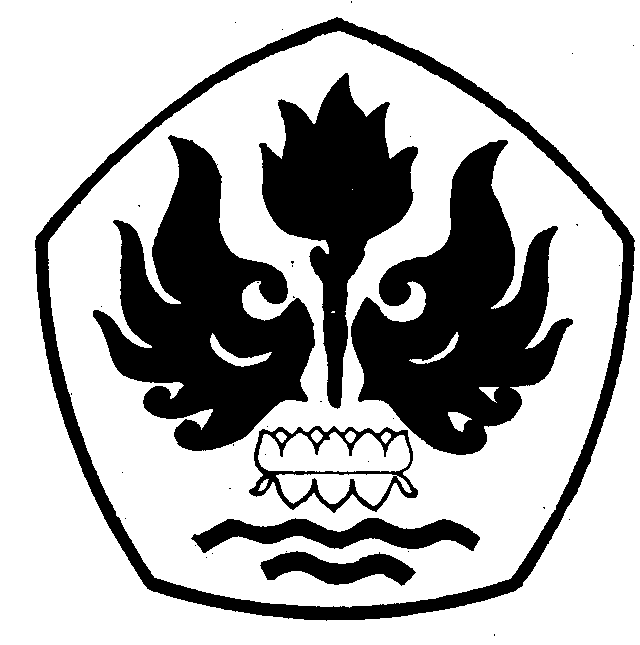 FAKULTAS ILMU SOSIAL DAN ILMU POLITIK UNIVERSITAS PASUNDANBANDUNG 2016